Notice of DeathPatient detailsBereavement informationClinical detailsMortuary use onlyNameNameHospital NoDate of BirthReligionReligionDate of deathDate of deathTimeTimeAgeAgeWardNext of kinRelationshipBest contact numbersBest contact numbersHigh RiskHigh RiskHigh Risk      Yes 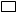       Yes       Yes       Yes          No          No          No Qualify riskQualify riskQualify riskPacemaker/ICD fittedPacemaker/ICD fittedPacemaker/ICD fittedPacemaker/ICD fitted    Yes        Yes        Yes             No          No          No Cornea donation offeredCornea donation offeredCornea donation offeredCornea donation offeredCornea donation offeredYes Yes Yes         No          No          No  If not offered state whyIf not offered state whyIf not offered state whyIf not offered state whyIf not offered state whyFamily decision:Family decision: Proceed  Proceed  Proceed  Proceed National referral centre must be contacted 0800 432 0559National referral centre must be contacted 0800 432 0559National referral centre must be contacted 0800 432 0559National referral centre must be contacted 0800 432 0559National referral centre must be contacted 0800 432 0559National referral centre must be contacted 0800 432 0559National referral centre must be contacted 0800 432 0559National referral centre must be contacted 0800 432 0559                               Declined                                 Declined                                 Declined                                 Declined                                 Declined                                 Declined                                 Declined                                 Declined                                 Declined                                 Declined                                 Declined                                 Declined                                 Declined                                 Declined                                 Declined                                 Declined  List all property with patientList all property with patientPrint nameSignLocationSize